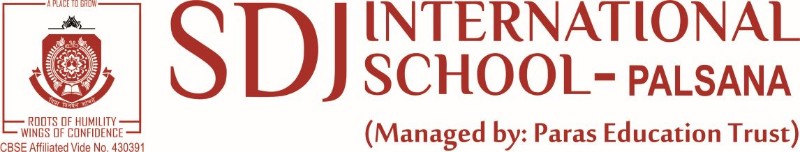 STEP-3[MonthlyPlanning–2020-2021]Subject: LifeSkills                                             Class:IIIANameoftheTeacher:   AshaDubeyAPRIL(Days21/30)MAY(Days6/31)June(Days 17/30)July(Days25 /31)Aug(Days23/31)Sep(Days19/30)October(Days22/31)November(Days12/30)December(Days25/31)January(Days22/31)February (Days23/28)March(Days08/31)L.NoCHAPTERNAME1BeHonestwithYourself2OurFamilyisLikeaTreasureL.NoCHAPTERNAME3TreatYoungerSiblingswithLove4WearingUniformsisImportantMonthActDaysExam+RevTotalWorkingDaysTotalHolidays(F+G+H+I)SundaysPTMPublicHolidaysVacationsTotalJune1801812400830L.NoCHAPTERNAME5BeingaGoodFriendL.NoCHAPTERNAME6KeepingaTreeDiary7FoodTalk8MilkMattersMonthActDaysExam+RevTotalWorkingDaysTotalHolidays(F+G+H+I)SundaysPTMPublicHolidaysVacationsTotalAug2002011515031L.NoCHAPTERNAME9WastingFoodL.NoCHAPTERNAME6KeepingaTreeDiaryL.NoCHAPTERNAME7FoodTalk8MilkMattersMonthActDaysExam+RevTotalWorkingDaysTotalHolidays(F+G+H+I)SundaysPTMPublicHolidaysVacationsTotalNov08008225121430L.NoCHAPTERNAME9WastingFood10GuidelinesforSafetyL.NoCHAPTERNAME11PlasticMenace12Let'sTalkaboutIndependence.NoCHAPTERNAMEL.NoCHAPTERNAMERevision+ExamMonthActDaysExam+RevTotalWorkingDaysTotalHolidays(F+G+H+I)SundaysPTMPublicHolidaysVacationsTotalMarch011112194121231